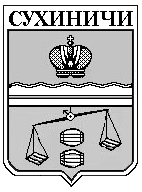 МУНИЦИПАЛЬНЫЙ РАЙОН"Сухиничский район" Калужская областьрайонная дума                                           РЕШЕНИЕот  01.03.2019                                                                                   №  401О передаче имущества МР "Сухиничский район" в собственность ГП "Город Сухиничи"Для решения вопросов местного  значения в соответствии с Федеральным Законом от 06.10.2003 г. №131- ФЗ "Об общих принципах организации местного самоуправления в Российской Федерации",  Районная Дума муниципального района "Сухиничский район",  Р Е Ш И Л А :1.  Передать в собственность городского поселения  "Город Сухиничи" жилое помещение площадью 59,2 кв.м., являющееся собственностью МР "Сухиничский район",   расположенное по адресу:   Калужская область,          г. Сухиничи, ул. Ленина, д.92, кв.3.2. Отделу градостроительства, архитектуры, имущественных и земельных отношений администрации муниципального района "Сухиничский район" оформить передачу в установленном законом  порядке.3. Контроль за исполнением настоящего решения возложить на администрацию МР "Сухиничский район".Глава муниципального района "Сухиничский район"               	                                     Н.А. Егоров